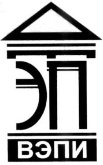 Автономная некоммерческая образовательная организациявысшего образования«Воронежский экономико-правовой институт»(АНОО ВО «ВЭПИ»)УТВЕРЖДАЮ Ректор______________ С.Л. Иголкин«___» ______________ 20__ г.ОБРАЗОВАТЕЛЬНАЯ ПРОГРАММА ВЫСШЕГО ОБРАЗОВАНИЯ(код и наименование направления подготовки)Направленность (профиль) 			(наименование направленности (профиля))Квалификация выпускника 			(наименование квалификации)Форма обучения 			(очная, очно-заочная, заочная)Рекомендована к использованию филиалами АНОО ВО «ВЭПИ»Воронеж 2018Образовательная программа высшего образования (далее – ОП ВО) разработана в соответствии с федеральным государственным образовательным стандартом высшего образования, утвержденным приказом Минобрнауки России от {00.00.0000} № {Номер}, и с учетом примерной основной образовательной программы по направлению подготовки {последняя часть предложения используется в ОП при наличии ПООП в реестре}
		(код и наименование направления подготовки)ОП ВО одобрена на заседании кафедры {наименование кафедры} и рекомендована к утверждению Ученым советом АНОО ВО «ВЭПИ».Протокол от «______» ___________________ 20_____ г. № __________ОП ВО утверждена на заседании Ученого совета АНОО ВО «ВЭПИ».Протокол от «______» ___________________ 20_____ г. № __________ОП ВО согласована со следующими представителями работодателей или их объединений, направление деятельности которых соответствует области профессиональной деятельности, к которой готовятся обучающиеся:(должность, наименование организации, фамилия, инициалы, подпись, дата, печать)(должность, наименование организации, фамилия, инициалы, подпись, дата, печать)(должность, наименование организации, фамилия, инициалы, подпись, дата, печать)Ответственный за разработку образовательной программы:	(должность) 	(подпись) 	 (инициалы, фамилия)Разработчики:	(должность) 	(подпись) 	 (инициалы, фамилия)	(должность) 	(подпись) 	 (инициалы, фамилия)I. ОБЩАЯ ХАРАКТЕРИСТИКА ОБРАЗОВАТЕЛЬНОЙ ПРОГРАММЫ1.1. Объем образовательной программыОбъем программы бакалавриата {код и наименование направления подготовки}, направленность (профиль) «{наименование направленности (профиля)}» составляет 240 зачетных единиц вне зависимости от формы обучения, применяемых образовательных технологий, реализации программы бакалавриата по индивидуальному учебному плану, в том числе ускоренного обучения.1.2. Срок получения высшего образованияСрок получения образования по программе бакалавриата {код и наименование направления подготовки}, направленность (профиль) «{наименование направленности (профиля)}»:{Указываем срок получения образования по каждой форме обучения, реализуемой в Институте, в соответствии с п. 3.3 ФГОС по соответствующему направлению подготовки}.Конкретный срок получения образования и объем программы бакалавриата, реализуемый за один учебный год, в {вписываем формы обучения, предусмотренные образовательной программой, кроме очной} формах обучения, по индивидуальному плану определяются учебным планом.1.3. Область профессиональной деятельности выпускников1.4. Объекты профессиональной деятельности выпускников1.5. Вид (виды) профессиональной деятельности, к которому (которым) готовятся выпускникиОсновные виды профессиональной деятельности, к которым готовятся выпускники, освоившие программу бакалавриата {код и наименование направления подготовки}, направленность (профиль) «{наименование направленности (профиля)}»:--.Дополнительные виды профессиональной деятельности, к которым готовятся выпускники, освоившие программу бакалавриата {код и наименование направления подготовки}, направленность (профиль) «{наименование направленности (профиля)}»:--.В соответствии с выбранными основными видами профессиональной деятельности образовательная программа является программой {академического или прикладного} бакалавриата. {Данный абзац используется в ОП при разделении на академический и прикладной бакалавриат во ФГОС ВО.}1.6. Задачи профессиональной деятельности выпускникаВыпускник, освоивший программу бакалавриата {код и наименование направления подготовки}, направленность (профиль) «{наименование направленности (профиля)}», в соответствии с видом (видами) профессиональной деятельности, на который (которые) ориентирована программа бакалавриата, должен быть готов решать следующие профессиональные задачи:----.1.7. Планируемые результаты освоения образовательной программы - компетенции выпускников, установленные образовательным стандартомВ результате освоения программы бакалавриата {код и наименование направления подготовки}, направленность (профиль) «{наименование направленности (профиля)}» у выпускника должны быть сформированы общекультурные, общепрофессиональные и профессиональные компетенции.Выпускник, освоивший программу бакалавриата {код и наименование направления подготовки}, направленность (профиль) «{наименование направленности (профиля)}», должен обладать следующими общекультурными компетенциями:---.Выпускник, освоивший программу бакалавриата {код и наименование направления подготовки}, направленность (профиль) «{наименование направленности (профиля)}», должен обладать следующими общепрофессиональными компетенциями:--.Выпускник, освоивший программу бакалавриата {код и наименование направления подготовки}, направленность (профиль) «{наименование направленности (профиля)}», должен обладать профессиональными компетенциями, соответствующими виду (видам) профессиональной деятельности, на который (которые) ориентирована программа бакалавриата:---.1.8. Планируемые результаты обучения по каждой дисциплине (модулю) и практике, обеспечивающими достижение планируемых результатов освоения образовательной программыПланируемые результаты обучения по каждой дисциплине (модулю) и практике – знания, умения, навыки и (или) опыт деятельности, характеризующие этапы формирования компетенций и обеспечивающие достижение планируемых результатов освоения образовательной программы отражаются в соответствующих рабочих программах дисциплин (модулей), программах практик.1.9. Структура образовательной программыСтруктура программы бакалавриата включает обязательную часть (базовую) и часть, формируемую участниками образовательных отношений (вариативную).Программа бакалавриата состоит из следующих блоков:1. Блок 1 «Дисциплины (модули)», который включает дисциплины (модули), относящиеся к базовой части программы, и дисциплины (модули), относящиеся к ее вариативной части;2. Блок 2 «Практики», который в полном объеме относится к вариативной части программы;3. Блок 3 «Государственная итоговая аттестация», который в полном объеме относится к базовой части программы и завершается присвоением квалификации «бакалавр».Дисциплины (модули), относящиеся к базовой части программы бакалавриата, являются обязательными для освоения обучающимся вне зависимости от направленности (профиля) программы бакалавриата, которую он осваивает. Набор дисциплин (модулей), относящихся к базовой части программы бакалавриата, организация определяет самостоятельно в объеме, установленным соответствующим ФГОС ВО с учетом соответствующей (соответствующих) примерной (примерных) основной (основных) образовательной (образовательных) программы (программ). {Последняя часть предложения используется в ОП при наличии ПООП в реестре}.Дисциплины (модули) по {указываются дисциплины из п. 6.4 соответствующего ФГОС ВО} реализуются в рамках базовой части Блока 1 программы бакалавриата. Объем, содержание и порядок реализации указанных дисциплин (модулей) определяются Институтом самостоятельно.Дисциплины (модули) по физической культуре и спорту реализуются в рамках:1) базовой части Блока 1 «Дисциплины (модули)» программы бакалавриата в объеме не менее {количество часов и зачетных единиц} в очной форме обучения;2) элективных дисциплин (модулей) в объеме не менее {количество часов}. Указанные академические часы являются обязательными для освоения и в з.е. не переводятся.Дисциплины (модули) по физической культуре и спорту реализуются в порядке, установленном локальным нормативным актом Института. Для инвалидов и лиц с ограниченными возможностями здоровья организация устанавливает особый порядок освоения дисциплин (модулей) по физической культуре и спорту с учетом состояния их здоровья.Дисциплины (модули), относящиеся к вариативной части программы бакалавриата и практики, определяют направленность (профиль) программы бакалавриата. Набор дисциплин (модулей), относящихся к вариативной части программы бакалавриата и практик, Институт определяет самостоятельно в объеме, установленном соответствующим ФГОС ВО.В Блок 2 «Практики» входят {перечисляем виды практик, в том числе преддипломную (при наличии), в соответствии с учебным планом}.Тип {вид} практики:- …  ;- … .Способы проведения {вид} практики:- … ;- … .Тип {вид} практики:- … ;- … .Способы проведения {вид} практики:- … ;- … .В Блок 3 «Государственная итоговая аттестация» входит подготовка к сдаче и сдача государственного экзамена, а также защита выпускной квалификационной работы, включая подготовку к процедуре защиты и процедуру защиты {последняя часть предложения указывается, если защита выпускной квалификационной работы входит в состав государственной итоговой аттестации}.II. ОРГАНИЗАЦИОННО-ПЕДАГОГИЧЕСКИЕ УСЛОВИЯ РЕАЛИЗАЦИИ ПРОГРАММЫ БАКАЛАВРИАТА2.1. Сведения о кадровых условиях реализации программы бакалавриатаКвалификация руководящих и научно-педагогических работников организации соответствует квалификационным характеристикам, установленным в Едином квалификационном справочнике должностей руководителей, специалистов и служащих, раздел «Квалификационные характеристики должностей руководителей и специалистов высшего профессионального и дополнительного профессионального образования», утвержденном приказом Министерства здравоохранения и социального развития Российской Федерации от 11 января 2011 г. № 1н (зарегистрирован Министерством юстиции Российской Федерации 23 марта 2011 г., регистрационный № 20237) и профессиональным стандартам (при наличии).Доля штатных научно-педагогических работников (в приведенных к целочисленным значениям ставок) составляет не менее {число в соответствии с ФГОС ВО} процентов от общего количества научно-педагогических работников организации.Реализация программы бакалавриата обеспечивается научно-педагогическими работниками организации, а также лицами, привлекаемыми к реализации программы бакалавриата на условиях гражданско-правового договора.Доля научно-педагогических работников (в приведенных к целочисленным значениям ставок), имеющих образование, соответствующее профилю преподаваемой дисциплины (модуля), в общем числе научно-педагогических работников, реализующих программу бакалавриата, составляет не менее {число в соответствии с ФГОС ВО} процентов.Доля научно-педагогических работников (в приведенных к целочисленным значениям ставок), имеющих ученую степень (в том числе ученую степень, присвоенную за рубежом и признаваемую в Российской Федерации) и (или) ученое звание (в том числе ученое звание, полученное за рубежом и признаваемое в Российской Федерации), в общем числе научно-педагогических работников, реализующих программу бакалавриата, составляет не менее {число в соответствии с ФГОС ВО} процентов.Доля работников (в приведенных к целочисленным значениям ставок) из числа руководителей и работников организаций, деятельность которых связана с направленностью (профилем) реализуемой программы бакалавриата (имеющих стаж работы в данной профессиональной области не менее 5 лет) в общем числе работников реализующих программу бакалавриата, составляет не менее {число в соответствии с ФГОС ВО} процентов.2.2. Сведения о материально-техническом и учебно-методическом обеспечении программы бакалавриата{Информация о материально-техническом обеспечении берется из первых четырех абзацев пункта 7.3.1 соответствующего ФГОС ВО. Пример заполнения по ФГОС ВО 40.03.01 Юриспруденция:«Специальные помещения представляют собой учебные аудитории для проведения занятий лекционного типа, занятий семинарского типа, курсового проектирования (выполнения курсовых работ), групповых и индивидуальных консультаций, текущего контроля и промежуточной аттестации, а также помещения для самостоятельной работы и помещения для хранения и профилактического обслуживания учебного оборудования. Специальные помещения укомплектованы специализированной мебелью и техническими средствами обучения, служащими для представления учебной информации большой аудитории.Для проведения занятий лекционного типа предлагаются наборы демонстрационного оборудования и учебно-наглядных пособий, обеспечивающие тематические иллюстрации, если это предусмотрено соответствующими рабочими программам и дисциплин (модулей).Перечень материально-технического обеспечения, необходимого для реализации программы бакалавриата, включает в себя учебный зал судебных заседаний, а также лабораторию, оборудованную для проведения занятий по криминалистике.Помещения для самостоятельной работы обучающихся оснащены компьютерной техникой с возможностью подключения к сети «Интернет» и обеспечением доступа в электронную информационно-образовательную среду АНОО ВО «ВЭПИ».»}АНОО ВО «ВЭПИ» обеспечена необходимым комплектом лицензионного программного обеспечения (состав определяется в рабочих программах дисциплин (модулей) и подлежит ежегодному обновлению).Электронно-библиотечные системы (электронная библиотека) и электронная информационно-образовательная среда Института обеспечивают одновременный доступ не менее 25 процентов обучающихся по программе бакалавриата.Обучающимся обеспечен доступ (удаленный доступ) к современным профессиональным базам данных и информационным справочным системам, состав которых определяется в рабочих программах дисциплин (модулей) и подлежит ежегодному обновлению.Обучающиеся из числа лиц с ограниченными возможностями здоровья обеспечены электронными образовательными ресурсами в формах, адаптированных к ограничениям их здоровья, либо техническими средствами передачи информации из имеющихся неадаптированных ресурсов.{Данный пункт может быть дополнен информацией о доступе к сети Интернет в Институте, локальной сети, используемом в учебном процессе программном обеспечении, ИБЦ, перечне ЭБС и т.д.}2.3. Сведения о финансовых условиях реализации программы бакалавриатаФинансовое обеспечение реализации программы бакалавриата осуществляется в объеме не ниже установленных Министерством образования и науки Российской Федерации базовых нормативных затрат на оказание государственной услуги в сфере образования для данного уровня образования и направления подготовки с учетом корректирующих коэффициентов, учитывающих специфику образовательных программ в соответствии с Методикой определения нормативных затрат на оказание государственных услуг по реализации образовательных программ высшего образования по специальностям (направлениям подготовки) и укрупненным группам специальностей (направлений подготовки), утвержденной приказом Министерства образования и науки Российской Федерации от 30 октября 2015 г. № 1272 (зарегистрирован Министерством юстиции Российской Федерации 30 ноября 2015 г., регистрационный № 39898).III. СОДЕРЖАНИЕ ОБРАЗОВАТЕЛЬНОЙ ПРОГРАММЫ3.1. Аннотации к рабочим программам дисциплин (модулей)3.2. Аннотации к программам практик3.3. Аннотация к программе государственной итоговой аттестацииIV. ПРИЛОЖЕНИЯ1. Учебный план;2. Календарный учебный график;3. Рабочие программы дисциплин (модулей);4. Программы практик;5. Программа государственной итоговой аттестации;6. Фонды оценочных средств по дисциплинам (модулям);7. Фонды оценочных средств по практикам;8. Фонды оценочных средств для проведения государственной итоговой аттестации;9. Учебно-методические комплексы дисциплин (модулей), практик, государственной итоговой аттестации;10. Методические рекомендации по выполнению курсовых работ;11. Методические рекомендации по выполнению лабораторных работ;12. Методические рекомендации по выполнению выпускных квалификационных работ {при наличии защиты ВКР в программе ГИА}.Структура программы бакалавриатаСтруктура программы бакалавриатаОбъем программы бакалавриата в з.е.Блок 1Дисциплины (модули)Базовая частьВариативная частьБлок 2ПрактикиБлок 2Вариативная частьБлок 3Государственная итоговая аттестацияБлок 3Базовая частьОбъем программы бакалавриатаОбъем программы бакалавриата